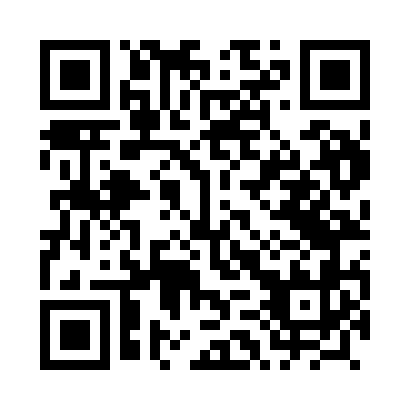 Prayer times for Debrznica, PolandMon 1 Apr 2024 - Tue 30 Apr 2024High Latitude Method: Angle Based RulePrayer Calculation Method: Muslim World LeagueAsar Calculation Method: HanafiPrayer times provided by https://www.salahtimes.comDateDayFajrSunriseDhuhrAsrMaghribIsha1Mon4:326:341:045:307:349:282Tue4:306:311:035:327:369:303Wed4:276:291:035:337:389:334Thu4:246:271:035:347:409:355Fri4:216:241:025:357:419:376Sat4:186:221:025:377:439:407Sun4:156:201:025:387:459:428Mon4:126:171:025:397:479:459Tue4:086:151:015:407:489:4710Wed4:056:131:015:417:509:5011Thu4:026:111:015:437:529:5212Fri3:596:081:005:447:539:5513Sat3:566:061:005:457:559:5714Sun3:536:041:005:467:5710:0015Mon3:496:021:005:477:5910:0216Tue3:466:0012:595:488:0010:0517Wed3:435:5712:595:508:0210:0818Thu3:405:5512:595:518:0410:1019Fri3:365:5312:595:528:0610:1320Sat3:335:5112:595:538:0710:1621Sun3:295:4912:585:548:0910:1922Mon3:265:4712:585:558:1110:2223Tue3:235:4512:585:568:1210:2524Wed3:195:4312:585:578:1410:2825Thu3:155:4012:585:588:1610:3126Fri3:125:3812:586:008:1810:3427Sat3:085:3612:576:018:1910:3728Sun3:055:3412:576:028:2110:4029Mon3:015:3212:576:038:2310:4330Tue2:575:3012:576:048:2410:46